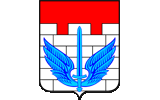 ГЛАВА 11 Оценка надежности теплоснабжения Локомотивного городского округа2022 годСОДЕРЖАНИЕ: 11.1.1. Показатель надежности электроснабжения источников тепла………..…………411.1.2. Показатель надежности водоснабжения источников тепла..................................411.1.3. Показатель надежности топливоснабжения источников тепла……………….…511.1.4. Показатель соответствия тепловой мощности источников тепла и пропускной способности тепловых сетей фактическим тепловым нагрузкам потребителей……………….5 11.1.5. Показатель уровня резервирования………………………………………….…….5 11.1.6. Показатель технического состояния тепловых сетей. Оценки вероятности отказа (аварийной ситуации) и безотказной (безаварийной) работы системы теплоснабжения по отношению к потребителям, присоединенным к магистральным и распределительным теплопроводам………………………………………………………………………………………6	11.1.7. Обработка данных по отказам участков тепловых сетей и сетей ГВС (аварийным  ситуациям),  средняя  частота отказов участков тепловых сетей и сетей ГВС (аварийных ситуаций) в системе теплоснабжения………………………………..………………6 11.1.8. Показатель относительного недоотпуска тепла. Оценка недоотпуска тепловой энергии по причине отказов (аварийных ситуаций) и простоев тепловых сетей и источников тепловой энергии…………………………………………………..………………………………..711.1.9. Показатель качества теплоснабжения………………………………………..……711.1.10. Показатель надежности конкретной системы теплоснабжения………………..8 11.1.11. Оценка надежности систем теплоснабжения. Оценка коэффициентов готовности теплопроводов и источника теплоснабжения к несению тепловой нагрузки….….8ВВЕДЕНИЕНадежность  систем централизованного теплоснабжения определяется структурой, параметрами, степенью резервирования и качеством элементов всех ее подсистем – источников тепловой энергии, тепловых сетей, узлов потребления, систем автоматического регулирования, а также уровнем эксплуатации и строительно-монтажных работ.В силу ряда как удаленных по времени, так и действующих сейчас причин положение в централизованном теплоснабжении характеризуется неудовлетворительным техническим уровнем и низкой экономической эффективностью систем, изношенностью оборудования, недостаточными надежностью теплоснабжения и уровнем комфорта в зданиях, большими потерями тепловой энергии.Наиболее ненадежным звеном систем теплоснабжения являются тепловые сети, осо-бенно при их подземной прокладке. Это, в первую очередь, обусловлено низким качеством применяемых ранее конструкций теплопроводов, тепловой изоляции, запорной арматуры, недостаточным уровнем автоматического регулирования процессов передачи, распределения и потребления тепловой энергии, а также все увеличивающимся моральным и физическим старением теплопроводов и оборудования из-за хронического недофинансирования работ по их модернизации и реконструкции. Кроме того, структура тепловых сетей в крупных системах не соответствует их масштабам.Вместе с тем сфера теплоснабжения имеет высокую социальную и экономическую значимость, поскольку играет ключевую роль в жизнеобеспечении населения и потребляет около 40% первичных топливных ресурсов, более 60% которых составляет природный газ.27 июля 2010 г. вступил в силу Федеральный закон № 190-ФЗ «О теплоснабжении», который первым принципом государственной политики в сфере теплоснабжения определяет «обеспечение надежности теплоснабжения» в соответствии с техническими регламентами» (Статья 3).Закон обязывает развитие систем теплоснабжения населенных пунктов осуществлять на основании разработки  схем теплоснабжения. Обязательным критерием принятия реше-ний при этом должно быть обеспечение необходимых санитарно-гигиенических условий и требований к надежности теплоснабжения каждого из потребителей «путем резервирования и достижения бесперебойной работы источников тепла, тепловых сетей и системы в целом» (статья 23).Разработанные в свете реализации этого закона документы регламентируют надежность теплоснабжения оценивать вероятностными показателями и обеспечивать их удовлетворение нормативным требованиям.Таким образом, при разработке схем теплоснабжения решается два типа задач, связанных с расчетами надежности:1. Расчет показателей надежности теплоснабжения потребителей по характеристикам надежности элементов при заданной схеме и параметрах системы.2. Выбор (корректировка) схемы и параметров системы в рассматриваемой перспективе ее развития с учетом нормативных требований к надежности теплоснабжения потребителей.Представленные здесь методика и программно-реализуемый алгоритм предназначены для расчета показателей надежности в тепловых сетях систем централизованного теплоснабжения при разработке схем теплоснабжения с целью выбора решений, обеспечивающих нормативные требования к надежности теплоснабжения потребителей на основе резервирования тепловых сетей.Цель – расчет показателей надежности теплоснабжения потребителей и обоснование необходимых мероприятий по достижению нормативной надежности теплоснабжения для каждого потребителя.Расчет показателей надежности теплоснабжения рассчитан в соответствии с Постановление6м Правительства РФ от 16.04.2014г. №452 «Правила определения плановых и расчета фактических значений показателей надежности и энергетической эффективности объектов теплоснабжения, а также определения достижений организацией, осуществляющей регулируемые виды деятельности в сфере теплоснабжения, указанных плановых значений».Расчет критериев надежности теплоснабжения зоны №1.  Котельная «Центральная»11.1.1. Показатель надежности электроснабжения источников тепла (Кэ),харак-теризуется наличием или отсутствием резервного электропитания:• при наличии резервного электроснабжения Кэ = 1,0;• при отсутствии резервного электроснабжения при мощности источника тепловой энергии (Гкал/ч):до 5,0			- Кэ = 0,8;5,0 – 20	            - Кэ = 0,7; свыше 20		- Кэ = 0,6.На котельной «Центральная»  резервным источником электроснабжения является вторая трансформаторная подстанция,  Кэ = 1,0;11.1.2. Показатель надежности водоснабжения источников тепла (Кв) характери-зуется наличием или отсутствием резервного водоснабжения:• при наличии резервного водоснабжения Кв = 1,0;• при отсутствии резервного водоснабжения при мощности источника тепловой энергии (Гкал/ч):до 5,0			- Кв = 0,8;5,0 – 20		- Кв = 0,7;свыше 20		- Кв = 0,6.Резервное водоснабжение на котельной «Центральная»  отсутствует, установлен-ная мощность котельной – 18,95  Гкал/час.   Кв = 0,711.1.3. Показатель надежности топливоснабжения источников тепла (Кт),харак-теризуется наличием или отсутствием резервного топливоснабжения:• при наличии резервного топлива Кт = 1,0;• при отсутствии резервного топлива при мощности источника тепловой энергии (Гкал/ч):до 5,0			- Кт = 1,0;5,0 – 20		- Кт = 0,7;свыше 20		- Кт = 0,5.Резервное топливоснабжение на котельной «Центральная»  отсутствует, установ-ленная мощность котельной – 18,95 Гкал/час.    Кт = 0,711.1.4. Показатель соответствия тепловой мощности источников тепла и пропускной способности тепловых сетей фактическим тепловым нагрузкам потребителей (Кб). Величина этого показателя определяется размером дефицита (%):до 10			- Кб = 1,0;10 – 20		- Кб = 0,8;20 – 30		- Кб - 0,6;свыше 30	            - Кб = 0,3.Дефицит тепловой мощности источника тепла  на котельной «Центральная» от-сутствует Кб = 1,0;11.1.5. Показатель уровня резервирования(Кр) источников тепла и элементов тепловой сети, характеризуемый отношением резервируемой фактической тепловой нагрузки к фактической тепловой нагрузке (%) системы теплоснабжения, подлежащей резервированию:90 – 100		- Кр = 1,0;70 – 90		- Кр = 0,7;50 – 70		- Кр = 0,5;30 – 50		- Кр = 0,3;менее 30		- Кр = 0,2.На котельной «Центральная»  показатель уровня резервирования равен 0,2, 11.1.6. Показатель технического состояния тепловых сетей. Оценки вероятности отказа (аварийной ситуации) и безотказной (безаварийной) работы системы тепло-снабжения по отношению к потребителям, присоединенным к магистральным и распределительным теплопроводам; (Кс), характеризуемый долей ветхих, подлежащих замене (%) трубопроводов:до 10 			- Кс = 1,0;10 – 20 		- Кс = 0,8;20 – 30 		- Кс = 0,6;свыше 30    	            - Кс = 0,5.Протяженность ветхих трубопроводов на котельной «Центральная», подлежащих замене, не превышает 10%. Кс = 1,0.	11.1.7. Обработка данных по отказам участков тепловых сетей и сетей ГВС (аварийным  ситуациям),  средняя  частота отказов участков тепловых сетей и сетей ГВС (аварийных ситуаций) в системе теплоснабжения. 	Показатель интенсивности отказов тепловых сетей, (Котк),характеризуемый количеством вынужденных отключений участков тепловой сети с ограничением отпуска тепловой энергии потребителям, вызванным отказом и его устранением за последние три годаИотк = nотк/(3*S)    [1/(км*год)],где 	nотк - количество отказов за последний год - отсутствуют;S- протяженность тепловой сети данной системы теплоснабжения,  9,24 км.В зависимости от интенсивности отказов (Иотк) определяется показатель надежности (Котк)до 0,5 			- Котк = 1,0;0,5 - 0,8 		- Котк = 0,8;0,8 - 1,2 		- Котк = 0,6;свыше 1,2  	            - Котк = 0,5;Отказов и вынужденных отключений участков тепловой сети за последний год не было. Котк = 1,0 	Статистика восстановлений (аварийно - восстановительные ремонты) тепло-вых сетей и среднее время, затраченное на восстановление работоспособности тепло-вых  сетей, за последние 5 лет.	Среднее время, затраченное на восстановление работоспособности тепловых сетей на аварийно-восстановительные ремонты в тепловых сетях за последний год не было.11.1.8. Показатель относительного недоотпуска тепла. Оценка недоотпуска тепловой энергии по причине отказов (аварийных ситуаций) и простоев тепловых сетей и источников тепловой энергии, (Кнед)в результате аварий и инцидентов определяется по формуле:Qнед = Qав/Qфакт*100  [%]где 	Qав - аварийный недоотпуск тепла за последние год не было; Qфакт - фактический отпуск тепла системой теплоснабжения за последние год, 34,007 тыс.Гкал.В зависимости от величины недоотпуска тепла (Qнед) определяется показатель надежности (Кнед)до 0,1 			- Кнед = 1,0;0,1 - 0,3		- Кнед = 0,8;0,3 - 0,5 		- Кнед = 0,6;свыше 0,5  	            - Кнед = 0,5.Недоотпуска тепла за последний год не было. Кнед = 1,0.11.1.9. Показатель качества теплоснабжения(Кж),характеризуемый количеством жалоб потребителей тепла на нарушение качества теплоснабжения.Ж = Джал/ Дсумм*100  [%], гда		Дсумм - количество зданий, снабжающихся теплом от системы теплоснабжения, 65 ед;Джал - количество зданий, по которым поступили жалобы на работу системы тепло-снабжения 3ед.В зависимости от рассчитанного коэффициента (Ж) определяется показатель надежности (Кж)до 0,2			- Кж = 1,0;0,2 – 0,5		- Кж = 0,8;0,5 – 0,8  		- Кж = 0,6;свыше 0,8	            - Кж = 0,4.Жалоб на качество теплоснабжения за последний год поступало 3 . Кж = 0,4;11.1.10. Показатель надежности конкретной системы теплоснабжения (Кнад),определяется как средний по частным показателям Кэ, Кв, Кт, Кб, Кр и Кс:,где n - число показателей, учтенных в числителе.Кж = (1,0 + 0,7 + 0,7+1,0 + 0,2 + 1,0 + 1,0 + 1,0 + 0,4)/9 = 0,778	11.1.11. Оценка надежности систем теплоснабжения. Оценка коэффициентов готовности теплопроводов и источника теплоснабжения к несению тепловой нагрузки.В зависимости от полученных показателей надежности системы теплоснабжения с точки зрения надежности могут быть оценены как:• высоконадежные		- более 0,9;• надежные			- 0,75 - 0,89;• малонадежные			- 0,5 - 0,74;• ненадежные			- менее 0,5.	Показатель надежности системы теплоснабжения котельной «Центральная»  составляет 0,778.  Система может быть оценена как надежная и готова к несению теп-ловой нагрузки.Расчет критериев надежности теплоснабжения зоны №2 не проводился ввиду отсутствия исходной информации Наименование источника теплоснабжения2015 год2016 год2017 год2017 год2018 год2019 годКотельная «Центральная»Информация отсутствуетИнформация отсутствуетИнформация отсутствует000Наименование источника теплоснабжения2015 год2016 год2017 год2018 год2019 годКотельная «Центральная»Информация отсутствуетИнформация отсутствуетИнформация отсутствует00